АДМИНИСТРАЦИЯИЗОБИЛЬНЕНСКОГО СЕЛЬСКОГО ПОСЕЛЕНИЯНИЖНЕГОРСКОГО РАЙОНА РЕСПУБЛИКИ КРЫМРАСПОРЯЖЕНИЕ№ 116 января 2017 года									с.ИзобильноеО внесении изменений в распоряжение администрации Изобильненского сельскогопоселения Нижнегорского района Республики Крым от 11 января 2016 года № 1/1 «О порядке учета Управлением Федерального казначейства по Республике Крым бюджетных обязательств получателей средств бюджета Изобильненского сельского поселения Нижнегорского района Республики Крым»В целях совершенствования порядка учета бюджетных обязательств получателей средств бюджета Изобильненского сельского поселения   Нижнегорского района Республики Крым 1.Внести в распоряжение администрации Изобильненского сельского поселенияНижнегорского района Республики Крым  от 11 января 2016  года №1/1 «О порядке учета Управлением Федерального казначейства по Республике Крым бюджетных обязательств получателей средств бюджета Изобильненского сельского поселения Нижнегорского района Республики Крым» (далее - Распоряжение), следующие изменения:1.1. .Порядке:1.1.1. пункт  3  изложить в следующей редакции:« Постановка на учет бюджетных обязательств осуществляется на основании сведений о бюджетном  обязательстве, содержащих информацию согласно приложению №1 к Порядку (далее - Сведения о бюджетном обязательстве), сформированных  получателями средств бюджета Изобильненского сельского поселения Нижнегорского района  Республики Крым (далее – получатель бюджетных средств). 1.1.2. в пункте 4:в абзаце первом слова «с одновременным представлением документа (при наличии технической возможности) на машинном носителе» заменить словами «и при наличии технической возможности – на съемном машинном носителе информации» абзац второй изложить в следующей редакции:«Сведения о бюджетном обязательстве (за исключением Сведений о бюджетном обязательстве, содержащих сведения, составляющие государственную тайну) формируются в форме электронного документа в государственной интегрированной информационной системе управления общественными финансами «Электронный бюджет» (далее - информационная система) и подписываются электронной подписью лица, имеющего право действовать от имени получателя средств  бюджета Изобильненского сельского поселения Нижнегорского района Республики Крым.1.1.3. в пункте 7 в подпункте б:абзац третий изложить в следующей редакции:«в соответствии с законом, иным нормативным правовым актом, в том числе по публичным нормативным обязательствам,  публичным обязательствам, связанным с предоставлением платежей, взносов, безвозмездных перечислений субъектам международного права, (за исключением нормативного правового акта о предоставлении субсидии юридическому лицу, нормативного правового акта о предоставлении межбюджетного трансферта, имеющего целевое назначение)»; абзац восьмой изложить в следующей редакции:«в связи с перечислением в доход бюджета Республики Крым (бюджета Изобильненского сельского поселения Нижнегорского района Республики Крым) сумм возврата дебиторской задолженности прошлых лет, а также с уплатой платежей в бюджет, не требующих заключения договора»;дополнить абзацем следующего содержание:«в соответствии с иным документом, по которому возникает бюджетное обязательство получателя бюджетных средств»1.1.4. в пункте 8 абзац пятый изложить в следующей редакции:«Сведения о бюджетном обязательстве, возникшем по основаниям, предусмотренным абзацами третьим –  десятым подпункта «б» пункта 2.1. Порядка, формируются УФК по Республики Крым одновременно с осуществлением кассовых выплат».1.1.5. в пункте  16 в абзаце первом цифру 9 исключить;1.1.6. абзац восьмой пункта 16 изложить в следующей редакции:«с 1 по 8 разряд - уникальный код получателя бюджетных средств по реестру участников бюджетного процесса, а также юридических лиц, не являющихся участниками  бюджетного процесса (далее- Сводный реестр)»;1.1.7. пункт 20 изложить в следующей редакции:«Сведения о бюджетном обязательстве, возникшем в соответствии с исполнительным документом, решением налогового органа, направляются в Федеральное казначейство  в срок, установленный бюджетным законодательством Российской Федерации для представления в установленном порядке получателем бюджетных средств – должником информации об источнике образования задолженности и кодах бюджетной классификации Российской Федерации, по которым должны быть произведены расходы бюджета Изобильненского сельского поселения Нижнегорского района  Республики Крым  по исполнению исполнительного документа, решения налогового органа .1.1.8. пункт 21 изложить в следующей редакции:«В случае если в Федеральном казначействе ранее было учтено бюджетное обязательство, по которому представлен исполнительный документ, решение налогового органа, то  одновременно со Сведениями о бюджетном обязательстве, сформированными в соответствии с исполнительным документом, решением налогового органа, формируется Сведения о бюджетном обязательстве, содержащие уточненную информацию о ранее учтенном бюджетном обязательстве, уменьшенном на сумму, указанную в исполнительном документе, решении налогового органа. Постановка на учет бюджетных обязательств (внесении изменений в  поставленные на учет бюджетные обязательства), возникших из документов-оснований, предусмотренных абзацами 1-2 подпункта «б» пункта 7  настоящего Порядка, осуществляется в Федеральном казначействе по Республики Крым в течение двух рабочих дней после проверки Сведений о бюджетном обязательстве на:соответствие информации о бюджетном обязательстве, указанной в Сведениях о бюджетном обязательстве, документу-основанию (исполнительному документу, решению налогового органа, информации об источнике образования задолженности);соответствие  информации  о бюджетном обязательстве, указанной в Сведениях о бюджетном обязательстве, составу информации, подлежащей включению в Сведения о бюджетном обязательстве в соответствии с приложением №1 к Порядку;соблюдение правил формирования Сведений о бюджетном обязательстве, установленных настоящей главой и приложением №1 к Порядку; соответствие предмета бюджетного обязательства, указанного в Сведениях о бюджетном обязательстве, коду классификации расходов бюджета Изобильненского сельского поселения Нижнегорского района Республики Крым, указанному по соответствующих строке данных Сведений.В случае отрицательного результата проверки  Сведений о бюджетном обязательстве на соответствие требований настоящего пункта, Федеральным казначейством по Республике Крым в срок, установленный в пункте   13   Порядка:регистрирует в установленном порядке Сведения о бюджетном обязательстве в Журнале регистрации неисполненных документов ( код формы по КФД 0531804)»;возвращает получателю бюджетных средств предоставленные на бумажном носителе Сведения о бюджетном обязательстве с приложением Протокола (код формы по КФД 0531805);направляет получателю бюджетных средств Протокол в электронном виде, если Сведения о бюджетном обязательстве представлялись в форма электронного документа.  При отзыве получателя бюджетных средств по письменному запросу Сведений о бюджетном обязательстве Федеральное казначейство по Республике Крым   в Протоколе указывает ссылку на номер и дату письменного запроса.В Протоколе указывается причина возврата без исполнения Сведений о бюджетном обязательстве».В приложении №1 к Порядку:в графе «Наименование информации (реквизита, показателя)»:дополнить строками:3.а.,5.13,5.14,7.9.а  следующего содержания:в графе «правила формирования информации» (реквизита, показателя):в пункте 4.1. абзац первый изложить в новой редакции:«Указывается наименование организации – получателя бюджетных средств соответствующее реестровой записи реестра участников бюджетного процесса, а также юридических лиц, не являющихся участниками бюджетного процесса (далее – Сводный реестр)»;в пункте 4.4. абзац первый изложить в новой редакции:«Указывается уникальный код организации – получателя бюджетных средств в соответствии со Сводным реестром (далее – код по Сводному реестру)»;2. Контроль за исполнением настоящего распоряжения оставляю за собой.3. Распоряжение  вступает в силу со дня его подписания.Председатель Изобильненского сельскогосовета – глава администрации Изобильненского сельского поселения					Назарова Л.Г.3.а. Тип бюджетного обязательстваУказывается код типа бюджетного обязательства, исходя из следующего:1-закупка, если бюджетное обязательство возникло в соответствии с планом закупок, сформированным в соответствии с законодательством Российской Федерации о контрактной системе в сфере закупок товаров, работ, услуг для обеспечения государственных и  муниципальных нужд;2-прочие,если бюджетное обязательство не связанное с закупкой  товаров, работ, услуг5.13. Процент авансового платежа от общей суммы обязательстваПри заполнении в пункте 5.1. настоящей информации значения «контракт» или «договор» указывается процент авансового платежа, установленный документом-основанием или исчисленный от общей суммы бюджетного обязательства5.14. Сумма авансового платежаПри заполнении в пункте 5.1. настоящей информации значения «контракт» или «договор» указывается сумма авансового платежа в валюте обязательства, установленный документом-основанием или исчисленный от общей суммы бюджетного обязательства. Заполняется автоматически после заполнения пункта 7.5 настоящей информации7.9.а. Дата выплаты по исполнительному документуУказывается дата ежемесячной выплаты по исполнению исполнительного документа, если выплаты имеют периодический характер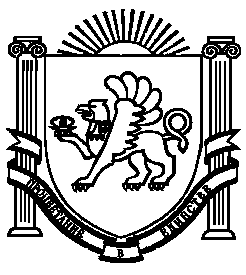 